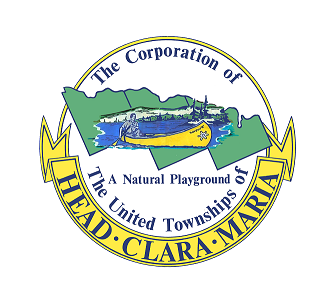 TRAILER LICENCEThis licence is granted to (name) _____________________________________________________________________  of  _____________________________________________________________________________________________                                    Street                                                       City/Town                                            Postal CodeTelephone number ________________________________________To locate, use and occupy a trailer, as defined in the Municipal Act, within the limits of this municipality. Provided that the licensee shall duly observe all such by-laws, rules and regulations as are, or may be here after enacted by the council of this municipality of Head, Clara and Maria.Period of licence from (date) ________________________________ to (date) _________________________________Total number of months ____________ x a fee of $20.00 per month for a total of _______________________(amount paid).Issued at ________Stonecliffe, Ontario____________This ___________________________day if ________________________________20  .Signed by licensee _____________________________________________________Municipal Employee signature _______________________________________________________________